AJUNTAMENT DE GUADASSUAR	Carrer Major, 43 CP 46610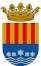 SOL·LICITUD LLOCS FIRASOLICITUD PUESTOS FERIATel. 962570000 Fax 962571285registregeneral@guadassuar.es Web: www.guadassuar.es DIR3: L01461398Guadassuar, 	 de 	 de		Signat pel sol·licitant/ representant:Firmado por el solicitante/ representante: Alcaldia de Guadassuar	Les seves dades personals seran usades per a la nostra relació i poder prestar els nostres serveis. Aquestes dades són necessàries per poder relacionar-nos amb vostè, el que ens permet l'ús de la seva informació dins de la legalitat. Així mateix, podran tenir coneixement de la seva informació aquelles entitats que necessitin tenir accés a la mateixa perquè puguem prestar els nostres serveis. Conservarem les seves dades durant la nostra relació i mentre ens obliguin les lleis aplicables. En qualsevol moment pot dirigir-se a nosaltres per saber quina informació tenim sobre vostè, si fos incorrecta i eliminar-la un cop finalitzada la nostra relació. També té dret a sol·licitar el traspàs de la seva informació a una altra entitat (portabilitat). Per sol·licitar algun d'aquests drets, haurà de realitzar una sol·licitud escrita a la nostra adreça, juntament amb una fotocòpia del seu DNI, a: AYUNTAMIENTO DE GUADASSUAR, Calle Mayor, 43 , CP 46610, GUADASSUAR (Valencia/València).Direcció de contacte amb el nostre Delegat de Protecció de dades: fgomez@audidat.comEn el cas que entengui que els seus drets han estat desatesos, pot formular una reclamació a l'Agència Espanyola de Protecció de Dades (www.aepd.es).Sus datos personales serán usados para registrar y atender su solicitud, lo que nos permite el uso de su información personal dentro de la legalidad. Comunicaremos sus datos a terceras entidades cuando ello sea necesario para tramitar su solicitud o cuando una norma con rango de ley así lo exija, si bien no está prevista la cesión de su información fuera del Espacio Económico Europeo. Conservaremos sus datos mientras nos obliguen las leyes aplicables. Puede ejercitar sus derechos de protección de datos realizando una solicitud escrita a nuestra dirección, junto con una fotocopia de su DNI: AYUNTAMIENTO DE GUADASSUAR, Calle Mayor, 43 , CP 46610, GUADASSUAR (Valencia/València).También puede contactar con nuestro Delegado de Protección de Datos a través de la siguiente dirección: fgomez@audidat.comEn caso de que entienda que sus derechos han sido desatendidos, puede formular una reclamación en la Agencia Española de Protección de Datos (www.aepd.es).Página 1 de 1SOL·LICITANT SOLICITANTESOL·LICITANT SOLICITANTESOL·LICITANT SOLICITANTESOL·LICITANT SOLICITANTESOL·LICITANT SOLICITANTESOL·LICITANT SOLICITANTESOL·LICITANT SOLICITANTESOL·LICITANT SOLICITANTEDNI/NIE/CIFDNI/NIE/CIFNOM I COGNOMS NOMBRE Y APELLIDOSNOM I COGNOMS NOMBRE Y APELLIDOSNOM I COGNOMS NOMBRE Y APELLIDOSNOM I COGNOMS NOMBRE Y APELLIDOSNOM I COGNOMS NOMBRE Y APELLIDOSNOM I COGNOMS NOMBRE Y APELLIDOSDOMICILI DOMICILIODOMICILI DOMICILIODOMICILI DOMICILIODOMICILI DOMICILIOMUNICIPI MUNICIPIOMUNICIPI MUNICIPIOPROVÍNCIA PROVINCIACPTELÈFON TELÉFONOTELÈFON TELÉFONOTELÈFON TELÉFONOTELÈFON TELÉFONOCORREU ELECTRÒNIC CORREO ELECTRÓNICOCORREU ELECTRÒNIC CORREO ELECTRÓNICOCORREU ELECTRÒNIC CORREO ELECTRÓNICOCORREU ELECTRÒNIC CORREO ELECTRÓNICOREPRESENTANT REPRESENTANTEREPRESENTANT REPRESENTANTEREPRESENTANT REPRESENTANTEREPRESENTANT REPRESENTANTEREPRESENTANT REPRESENTANTEREPRESENTANT REPRESENTANTEREPRESENTANT REPRESENTANTEREPRESENTANT REPRESENTANTEDNI/NIE/CIFDNI/NIE/CIFNOM I COGNOMS NOMBRE Y APELLIDOSNOM I COGNOMS NOMBRE Y APELLIDOSNOM I COGNOMS NOMBRE Y APELLIDOSNOM I COGNOMS NOMBRE Y APELLIDOSNOM I COGNOMS NOMBRE Y APELLIDOSNOM I COGNOMS NOMBRE Y APELLIDOSDOMICILI DOMICILIODOMICILI DOMICILIODOMICILI DOMICILIODOMICILI DOMICILIOMUNICIPI MUNICIPIOMUNICIPI MUNICIPIOPROVÍNCIA PROVINCIACPTELÈFON TELÉFONOTELÈFON TELÉFONOTELÈFON TELÉFONOTELÈFON TELÉFONOCORREU ELECTRÒNIC CORREO ELECTRÓNICOCORREU ELECTRÒNIC CORREO ELECTRÓNICOCORREU ELECTRÒNIC CORREO ELECTRÓNICOCORREU ELECTRÒNIC CORREO ELECTRÓNICONOTIFICACIÓ ELECTRÒNICA NOTIFICACIÓN ELECTRÓNICANOTIFICACIÓ ELECTRÒNICA NOTIFICACIÓN ELECTRÓNICANOTIFICACIÓ ELECTRÒNICA NOTIFICACIÓN ELECTRÓNICANOTIFICACIÓ ELECTRÒNICA NOTIFICACIÓN ELECTRÓNICANOTIFICACIÓ ELECTRÒNICA NOTIFICACIÓN ELECTRÓNICANOTIFICACIÓ ELECTRÒNICA NOTIFICACIÓN ELECTRÓNICANOTIFICACIÓ ELECTRÒNICA NOTIFICACIÓN ELECTRÓNICANOTIFICACIÓ ELECTRÒNICA NOTIFICACIÓN ELECTRÓNICAEstic d'acord a ser notificat o notificada de forma electrònica, com a mecanisme de notificació predeterminat, i que s'utilitze per fer-ho a l'adreça electrònica i el telèfon mòbil indicat.Estoy de acuerdo a ser notificado o notificada de forma electrónica, como mecanismo de notificación predeterminado, y que se utilice para hacerlo a la dirección electrónica y elteléfono móvil indicado.Estic d'acord a ser notificat o notificada de forma electrònica, com a mecanisme de notificació predeterminat, i que s'utilitze per fer-ho a l'adreça electrònica i el telèfon mòbil indicat.Estoy de acuerdo a ser notificado o notificada de forma electrónica, como mecanismo de notificación predeterminado, y que se utilice para hacerlo a la dirección electrónica y elteléfono móvil indicado.Estic d'acord a ser notificat o notificada de forma electrònica, com a mecanisme de notificació predeterminat, i que s'utilitze per fer-ho a l'adreça electrònica i el telèfon mòbil indicat.Estoy de acuerdo a ser notificado o notificada de forma electrónica, como mecanismo de notificación predeterminado, y que se utilice para hacerlo a la dirección electrónica y elteléfono móvil indicado.Estic d'acord a ser notificat o notificada de forma electrònica, com a mecanisme de notificació predeterminat, i que s'utilitze per fer-ho a l'adreça electrònica i el telèfon mòbil indicat.Estoy de acuerdo a ser notificado o notificada de forma electrónica, como mecanismo de notificación predeterminado, y que se utilice para hacerlo a la dirección electrónica y elteléfono móvil indicado.Estic d'acord a ser notificat o notificada de forma electrònica, com a mecanisme de notificació predeterminat, i que s'utilitze per fer-ho a l'adreça electrònica i el telèfon mòbil indicat.Estoy de acuerdo a ser notificado o notificada de forma electrónica, como mecanismo de notificación predeterminado, y que se utilice para hacerlo a la dirección electrónica y elteléfono móvil indicado.Estic d'acord a ser notificat o notificada de forma electrònica, com a mecanisme de notificació predeterminat, i que s'utilitze per fer-ho a l'adreça electrònica i el telèfon mòbil indicat.Estoy de acuerdo a ser notificado o notificada de forma electrónica, como mecanismo de notificación predeterminado, y que se utilice para hacerlo a la dirección electrónica y elteléfono móvil indicado.Estic d'acord a ser notificat o notificada de forma electrònica, com a mecanisme de notificació predeterminat, i que s'utilitze per fer-ho a l'adreça electrònica i el telèfon mòbil indicat.Estoy de acuerdo a ser notificado o notificada de forma electrónica, como mecanismo de notificación predeterminado, y que se utilice para hacerlo a la dirección electrónica y elteléfono móvil indicado.Estic d'acord a ser notificat o notificada de forma electrònica, com a mecanisme de notificació predeterminat, i que s'utilitze per fer-ho a l'adreça electrònica i el telèfon mòbil indicat.Estoy de acuerdo a ser notificado o notificada de forma electrónica, como mecanismo de notificación predeterminado, y que se utilice para hacerlo a la dirección electrónica y elteléfono móvil indicado.SOL·LICITA SOLICITASOL·LICITA SOLICITASOL·LICITA SOLICITASOL·LICITA SOLICITASOL·LICITA SOLICITASOL·LICITA SOLICITASOL·LICITA SOLICITASOL·LICITA SOLICITAN.º LLOCS N.º PUESTOSANY AÑOANY AÑOACTIVITAT ACTIVIDADACTIVITAT ACTIVIDADDIMENSIONS (LONG. I PROF.) DIMENSIONES (LONG. I PROF.)DIMENSIONS (LONG. I PROF.) DIMENSIONES (LONG. I PROF.)DIMENSIONS (LONG. I PROF.) DIMENSIONES (LONG. I PROF.)Carpa	Estructura metàl·lica	JaimaCarpa	Estructura metálica	JaimaEstructura de fusta	Vehicle	Necessitat de punt d’aiguaEstructura de fusta	Vehículo	Necesidad de punto de aguaCarpa	Estructura metàl·lica	JaimaCarpa	Estructura metálica	JaimaEstructura de fusta	Vehicle	Necessitat de punt d’aiguaEstructura de fusta	Vehículo	Necesidad de punto de aguaCarpa	Estructura metàl·lica	JaimaCarpa	Estructura metálica	JaimaEstructura de fusta	Vehicle	Necessitat de punt d’aiguaEstructura de fusta	Vehículo	Necesidad de punto de aguaCarpa	Estructura metàl·lica	JaimaCarpa	Estructura metálica	JaimaEstructura de fusta	Vehicle	Necessitat de punt d’aiguaEstructura de fusta	Vehículo	Necesidad de punto de aguaCarpa	Estructura metàl·lica	JaimaCarpa	Estructura metálica	JaimaEstructura de fusta	Vehicle	Necessitat de punt d’aiguaEstructura de fusta	Vehículo	Necesidad de punto de aguaCarpa	Estructura metàl·lica	JaimaCarpa	Estructura metálica	JaimaEstructura de fusta	Vehicle	Necessitat de punt d’aiguaEstructura de fusta	Vehículo	Necesidad de punto de aguaCarpa	Estructura metàl·lica	JaimaCarpa	Estructura metálica	JaimaEstructura de fusta	Vehicle	Necessitat de punt d’aiguaEstructura de fusta	Vehículo	Necesidad de punto de aguaCarpa	Estructura metàl·lica	JaimaCarpa	Estructura metálica	JaimaEstructura de fusta	Vehicle	Necessitat de punt d’aiguaEstructura de fusta	Vehículo	Necesidad de punto de agua